Supplementary Materials: Serro 2 Virus Highlights the Fundamental Genomic and Biological Features of a Natural Vaccinia Virus Infecting HumansGiliane de Souza Trindade, Ginny Emerson, Scott Sammons, Michael Frace, Dhwani Govil, Bruno Eduardo Fernandes Mota, Jônatas Santos Abrahão, Felipe Lopes de Assis, 
Melissa Olsen-Rasmussen, Cynthia S. Goldsmith, Yu Li, Darin Carroll, Flavio Guimarães da Fonseca, Erna Kroon and Inger Damon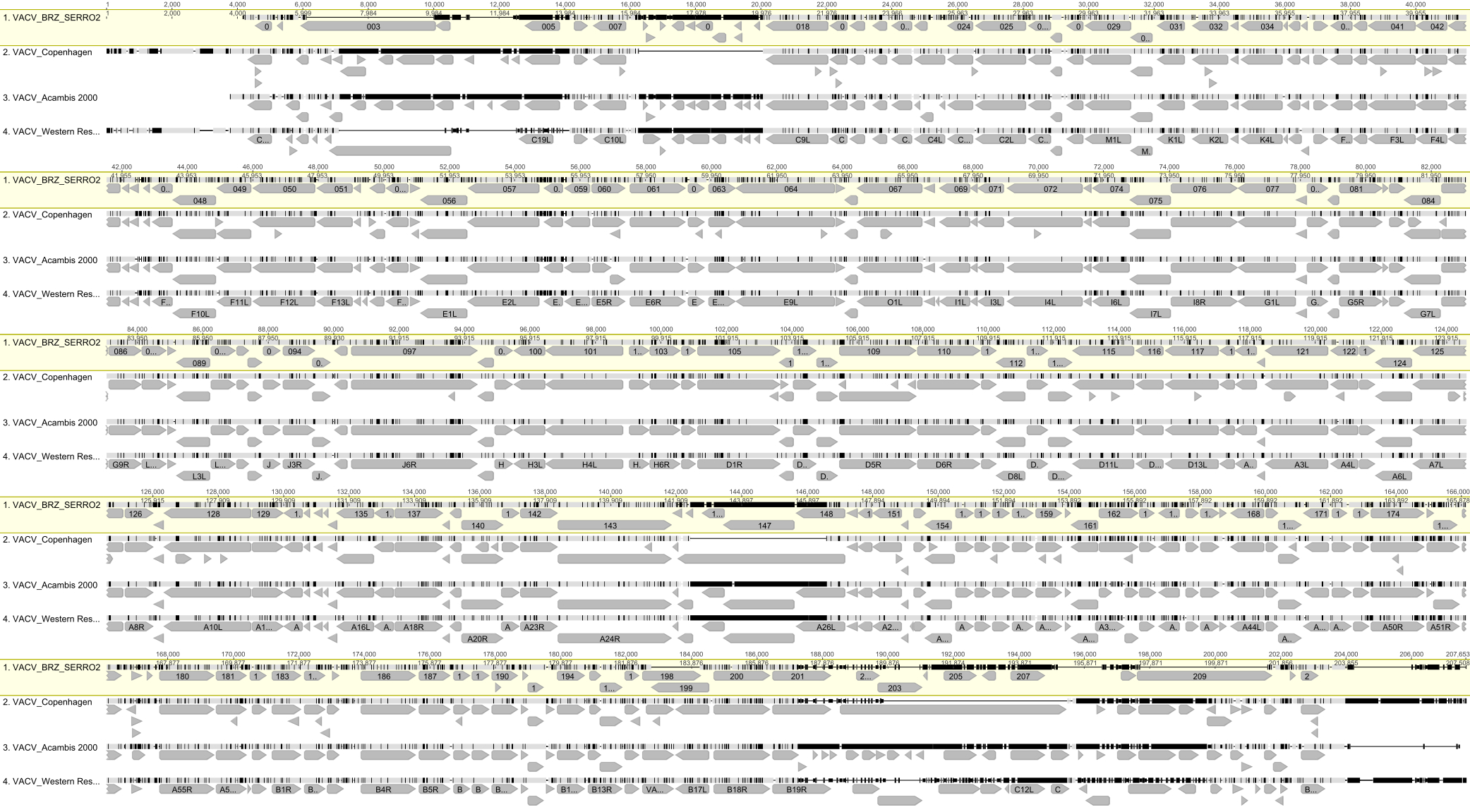 Figure S1.  Vaccinia virus (VACV) strain Serro 2 virus (S2V) open reading frame (ORF) map. This map shows a comparison between the whole genome of S2V, 
VACV- Copenhagen (COP) (reference strain), and VACV-Acambis-2000. The S2V genome is about 185 kbp in length and has a G/C content of 33%.Table S1. VACV immunomodulatory genes investigated in this study.Genes nomenclature based on VACV-COP strain. This table was constructed based on information provided by some recent literature.Table S2. Genomes and sequences used in this study.GeneViral ProductCharacteristic/FunctionCoding Region in S2VA39RGene fragment, semaphorin-likeHost defense modulator. Proinflammatory protein in VACV-mouse skin lesion model.PresentA40RC-type lectin-like type-II membrane proteinHost defense modulator. Deletion attenuates intradermal lesion in VACV-mouse modelPresentA41LSecreted glycoproteinHost defense modulator. Deletion causes more severe lesion and enhanced viral clearance in VACV-mouse skin model.PresentA44LHydroxysteroid dehydrogenaseHost defense modulator. Deletion attenuates intradermal lesion in VACV-mouse modelPresentA46LBlock TLR-mediated signalingAntagonizes TLR signaling. Inhibits NF-κB activation. Blocks IFN response.PresentA52RBlock TLR-mediated signalingAntagonizes TLR signaling. Blocks NF-κB activation by multiple TLRs and associates with IRAK2 and TRAF6. Blocks IFN response.PresentA53RBinds to TNF-αCrmC. Viroreceptor. Secreted TNF inhibitor.TNF receptor homolog.PresentB19RIFN-α/β receptor homologViroreceptor. Mimics IFN-α/β receptor. Binds and inhibits the activity of type I IFN. B18R in 
VACV-WR.PresentB8RIFN-γ receptorViroreceptor. Mimics IFN-γ receptor. Binds and inhibits the activity of type II IFN.PresentB13RSerpin-1, -2, -3 gene family 
(SPI-2/CrmA)Inhibits IL-1 converting enzyme (caspase)Present; truncated-like VACV-COPB16RIL-1β receptor homologViroreceptor. Blocks febrile response in a poxvirus infection. B15R inVACV-WR.Early stop codonB29RITR chemokine-binding proteinHost defense modulator.Early stop codonC3LComplement control proteinVirokine. Inhibits the classical and alternative complement activation pathways.PresentC7LAntiapoptotic proteinApoptosis inhibitor; host range virulence factor.PresentC12LIL-18 binding proteinVirokine. Natural antagonist of IL-18. Inhibits
IL-18 induced IFN-γ production.PresentC11RVaccinia growth factorViral cytokine. Stimulates cell growth. 
Virulence factor.PresentC23LITR chemokine-binding proteinHost defense modulator.Early stop codonE3LdsRNA binding proteinIFN inhibitor. Antiapoptotic protein. Sequesters dsRNA and prevents activation of PKR and OAS.PresentK3LeIF-2α mimicAntiapoptotic protein. Mimics eIF-2α  and prevents activation of PKR.PresentF1LMitochondrial- localized proteinVirokine. Protect cells from apoptotic death and inhibits cytochrome c release. Antiapoptotic protein.PresentK1LHost range proteinVirokine. Blocks signaling pathway for NF-κB activation. Inhibits proinflammatory 
gene expression.PresentM2LNF-κB inhibitorAnti-apoptotic factor.PresentN1LAntiapoptotic proteinVirokine. Blocks signaling pathway for NF-κB activation by TNF.PresentVirus SpeciesStrain (Abbreviation)GenBank Accession Number(s)Cowpox virus Austria 1999 
(CPXV-AUS 1999 867)HQ407377Cowpox virus GRI-90 (CPXV-GRI)X94355Monkeypox virus Zaire-96-I-16 (MPXV Zaire96)AF380138Vaccinia virus3737 (VACV 3737)DQ377945Vaccinia virusAcambis-2000 
(VACV-Acam2000)AY313847Vaccinia virusAcambis-3000 
(VACV-Acam3000)AY603355Vaccinia virusAcambis clone 3 
(VACV-Acam3) AY313848Vaccinia virusAraçatubaEF051269, EF051277, EF051285, EF175987,EF175965, DQ194389, AY523994, EF175973, DQ194382Vaccinia virusBeAn 58058EF051270, EF051278, EF051286, EF175990, EF175968, DQ194388,DQ206442, EF175976, AF261890Vaccinia virusBelo HorizonteEF051276, EF051284, EF051292, EF175993, EF175971, DQ194390, DQ206435, EF175979, DQ194383Vaccinia virusCantagaloAY500815, EF488961, EF488959, AY771338, AF229247, AY772447, EU003185, EU528619 Vaccinia virusChorioallantois Vaccinia Ankara (VACV-CVA)AM501482Vaccinia virusCopenhagen (VACV-COP)M35027Vaccinia virusDuke (VACV-DUKE)DQ439815Vaccinia virusGuarani P1EF051271, EF051279, EF051287, EF175991, EF175969, DQ194385, DQ206436, EF175977, DQ194380Vaccinia virusGuarani P2EF051272, EF051280, EF051288, EF175988, EF175966, DQ194386, DQ206437, EF175974, DQ194381Vaccinia virusHorsepox virus (HSPV MNR76)DQ792504Vaccinia virusIOC Brazil (VACV-IOC)AF229248, EU528618, EU003186, AY500816, EF488966, EF488964, AY772448, DQ070236Vaccinia virusLister 107 FranceDQ121394Vaccinia virusLister Butantã BrazilEF175981, EF175982, EF175983, EF175994, EF175972, EF175984, EF175985, EF175980Vaccinia virusLister Japan (VACV Lister)AY678276Vaccinia virusLister LC16m0 (VACV LC16m0)AY678277Vaccinia virusLister LC16m8 (VACV LC16m8)AY678276Vaccinia virusWestern Reserve (VACV-WR)AY243312Vaccinia virusModified Vaccinia Ankara (VACV-MVA)U94848Vaccinia virusModified Vaccinia Ankara 1721 (VACV MVA 1721)DQ983236Vaccinia virusPassatempoEF051274, EF051282, EF051290, EF175989, EF175967, DQ530240, DQ070848, EF175975, DQ530239Vaccinia virusRabbitpox virus Utrecht 
(RPXV-Utr)AY484669Vaccinia virusSerro2 (SV2)M35027Vaccinia virusSpAn232EF051283, EF051291, EF175992, EF175970, DQ194387, DQ222922, EF175978, DQ194384, EF051275